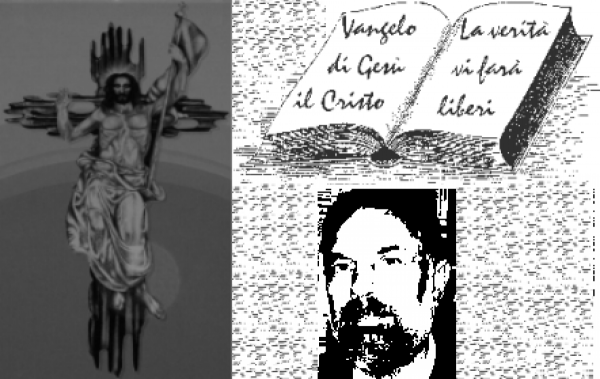 						d. FRANCO SCARMONCIN						    cell. 338 934 4019			        email: franco.scarmoncin@gmail.com				    		 www.scarmoncin.org								01.01.18	MADRE DI DIO		1° gen.18Prima Lettura  Nm 6,22-27  
Dal libro dei Numeri  
Il Signore parlò a Mosè e disse: «Parla ad Aronne e ai suoi figli dicendo: “Così benedirete gli Israeliti: direte loro:
Ti benedica il Signore
e ti custodisca.
Il Signore faccia risplendere per te il suo volto
e ti faccia grazia.
Il Signore rivolga a te il suo volto
e ti conceda pace”.
Così porranno il mio nome sugli Israeliti e io li benedirò».

Salmo Responsoriale  Dal Salmo 66
Dio abbia pietà di noi e ci benedica.

Dio abbia pietà di noi e ci benedica,
su di noi faccia splendere il suo volto;
perché si conosca sulla terra la tua via,
la tua salvezza fra tutte le genti.

Gioiscano le nazioni e si rallegrino,
perché tu giudichi i popoli con rettitudine,
governi le nazioni sulla terra. 

Ti lodino i popoli, o Dio,
ti lodino i popoli tutti.
Ci benedica Dio e lo temano 
tutti i confini della terra.

Seconda Lettura   Gal 4,4-7
Dalla lettera di san Paolo apostolo ai Gàlati
Fratelli, quando venne la pienezza del tempo, Dio mandò il suo Figlio, nato da donna, nato sotto la Legge, per riscattare quelli che erano sotto la Legge, perché ricevessimo l’adozione a figli. 
E che voi siete figli lo prova il fatto che Dio mandò nei nostri cuori lo Spirito del suo Figlio, il quale grida: Abbà! Padre! Quindi non sei più schiavo, ma figlio e, se figlio, sei anche erede per grazia di Dio.

 
Vangelo  Lc 2,16-21
Dal vangelo secondo Luca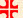 In quel tempo, [i pastori] andarono, senza indugio, e trovarono Maria e Giuseppe e il bambino, adagiato nella mangiatoia. E dopo averlo visto, riferirono ciò che del bambino era stato detto loro. 
Tutti quelli che udivano si stupirono delle cose dette loro dai pastori. Maria, da parte sua, custodiva tutte queste cose, meditandole nel suo cuore.
I pastori se ne tornarono, glorificando e lodando Dio per tutto quello che avevano udito e visto, com’era stato detto loro.
Quando furono compiuti gli otto giorni prescritti per la circoncisione, gli fu messo nome Gesù, come era stato chiamato dall’angelo prima che fosse concepito nel grembo.	1° Lettura- E’ la formula di benedizioneche il sacerdote,ogni sera,a chiusura delle liturgie nel Tempio,uscito sulla porta davanti alla gente in attesa,augurava a tutti. 	“Il Signore vi benedica e vi protegga	faccia brillare il suo volto	e vi sia propizio;	si rivolga su di te e vi conceda pace.”- Allora il sacerdote non si usava acqua santae nessuna aspersione particolare né di polvere, né con il sangue…e ancor meno il segno di croce.Era una preghiera di invocazionerivolta a Dioperché avesse da “benedire” il suo popolo:era una specie di augurio che Dio intendeva fare al suo popolotramite il sacerdote.- Anche oggi usiamo una benedizione analoga:il sacerdote benedice l’assemblea al termine della Messa,o la bara del defunto,o  la casa e l’auto nuova,la corona del rosario, un’immagine sacra, ecc…Non è tanto l’acqua santa che costituisce la benedizione(che è sempre il segno del nostro Battesimo)quanto le parole che danno il sensoal gesto di benedirepuò essere una preghiera,un’invocazione,un augurio, una speranza,una raccomandazione, ecc… - Benedire significa:	- “dire bene”;	- esaltare il Signore;	- riconoscere e prendere coscienza	  che tutto il bene viene da Dio;	- ringraziare riconoscendo che Lui	  continua a darci, senza merito nostro,	  ciò di cui abbiamo bisogno;	- accettare fidandoci di Dio,	  anche per quanto ci è motivo 	  di sofferenza o di dolore;- Benedire è fare nostroquanto Gesù ci ha insegnato:	“Padre, sia santificato il tuo nome,		(che tutti possano riconoscerti 		e adorarti come unico vero Dio		e Padre che perdona)	venga il tuo Regno,		(accettando la Parola di Gesù,		aderendo al suo insegnamento,		praticando la carità,		sentendoci parte della famiglia di Dio)	sia fatta la tua volontà”		non la mia o la nostra,		ma la Sua, anche se difficile da capire; 		alla fine è quella giusta e buona 		per me e per tutti)- Il Signore ci benedice:tenendoci una mano sulla testae proteggendoci… chissà quante volte…e senza che noi lo avvertiamo:sono i miracoli silenziosi di Dio…- Dio ci benedice e ci protegge;ma pure noi possiamo benediree ringraziare il Signore.Benedire noi il Signoreè prendere coscienza che dipendiamo da Dioe che cerchiamo di fare nostra la sua volontà.Benedire è ringraziareBenedire è l’atteggiamento che esprimiamo in tutte le celebrazioni eucaristiche:la Messa è tutta una benedizione.	Vangelo- Teniamo presente che è l’ottava di Natale.Sono passati otto giornidalla nascita di Gesùe oggi celebriamo l’ottava:la nascita del Figlio di Dioè troppo importanteper non ricordarla e riviverla.- Nella tradizione ebraica,l’ottavo giorno della nascitaera dedicato alla circoncisione e al conferimento del nome.La circoncisione era un segno che caratterizzava ogni maschio del popolo ebreo;ogni ebreo doveva essere circonciso;è segno di appartenenzaed era necessario, almeno allora,per un motivo igienico sanitario,per evitare malattie e infezioni,per i climi caldi e per la scarsità di pulizia personale,non avvertita come necessaria,e di scarsità d’acqua per lavarsi.Per la  cultura e tradizione ebraicail nome è la persona, il suo futuro, lo specchio di quello che sarà da grande:Gesù = Dio salvae Gesù viene a salvare veramente.- Oggi vogliamo pure ricordare:	il dogma, Maria Madre di Dio,definito il 22 giugno 431, durante il Concilio di Efeso. Vi ricordo che è una delle prime volte la Chiesa accenna a Mariae siamo nel V sec. d.C.Questa affermazione di fede (il dogma)tra varie molteplici discussioni e poca chiarezzadei padri conciliari e Vescovi del tempo,viene definita per inciso:in realtà si stava cercando di capire chi fosse Gesù: è un uomo solamente,è Dio?Come può essere uomo e anche Figlio di Dio?Si voleva chiarire il Personaggio Gesù.	Se è un uomo… per quanto buono, sapiente e profetanon siamo salvati… da un uomo…perché Dio potrebbe essere ancora lontanoe non ascoltare la nostra preghiera;	Se è Dio… non poteva Dio soffrire e neppure morire…è stato tutto solo apparenza, finzione, maschera…Il Concilio di Efeso ha definito e parlato di Gesùunica persona con due nature: umana e anche divina.Quella unica Persona era contemporaneamente:Uomo e Dio,per cui poteva fare veramente da pontetra Dio e noi uomini.Maria essendo Madre di Gesù-Uomoè di conseguenza anche Madre di Gesù-Dio.- Oggi è anche la giornata della pace.e per pace non intendiamo la mancanza di guerre;la pace è un dono di Diosignifica: serenità, dialogo, sicurezza, benessere, bellezza,fiducia reciproca, carità, collaborazione tra i popoli, ecc…- Oggi 1° gennaio voglio fare gli auguri:che possiate realizzare il vostro vero benee qualcuno che vi sia vicino per realizzarlo.